EURO-PARK Ząbkowice Sp. z o.o.Ul. Powstańców Warszawy 8W, 57-200 Ząbkowice Śląskie.NIP: 887-182-25-48 REGON: 521239717 KRS: 0000962591.Kapitał zakładowy: 65 050 050,00Strona internetowa: www.epzabkowice.plAdres poczty elektronicznej: sekretariat@epzabkowice.pl
E-mail: sekretariat@epzabkowice.plPrzedmiotem zamówienia jest zadanie pn. „Wykonanie Programu Funkcjonalno-Użytkowego oraz wielobranżowej koncepcji projektowej inwestycji związanej z budową Parku Przemysłowego w Ząbkowicach Śląskich, zlokalizowanego na działce o nr ewid. 022405_5.0001.354/25, obręb Bobolice, w Ząbkowicach Śląskich, o powierzchni 123,5374m²”, dla EPZ.Realizacja zadania przez Wykonawcę będzie polegała na sporządzeniu niezbędnej Dokumentacji dotyczącej wykonania Koncepcji (zwanej dalej: Koncepcją), obejmującej wykonanie szczegółowej wielobranżowej koncepcji projektowej wraz z Programem Funkcjonalno-Użytkowym, obejmującej zagospodarowanie nieruchomości o pow. 123,5374m2 zlokalizowanej w Ząbkowicach Śląskich, zlokalizowanej na działce nr 354/25, obręb Bobolice, dla EPZ.Przedmiot zamówienia został szczegółowo opisany w Opisie Przedmiotu Zamówienia (zwanym dalej OPZ), stanowiącym Załącznik Nr 1 do Ogłoszenia. Wykonawca jest zobowiązany wykonać wszystkie ujęte i nie ujęte w OPZ prace zgodnie 
z obowiązującymi przepisami prawa, w ramach ryczałtowego wynagrodzenia umownego. Obowiązki Wykonawcy zostały szczegółowo opisane we wzorze Umowy, stanowiącym Załącznik nr 2 do Ogłoszenia.Wymagania dotyczące doświadczenia:a) Wykonawca zobowiązany jest wykazać się należytym wykonaniem w okresie ostatnich 5 lat przed upływem terminu składania Ofert, a jeżeli okres prowadzenia działalność jest krótszy – w tym okresie, co najmniej dwóch (2) opracowań projektowych, polegających na wykonaniu dokumentacji projektowych lub wielobranżowej koncepcji projektowej, PFU w zakresie: minimum 1 usługę polegającą na wykonaniu dokumentacji projektowej lub wielobranżowej koncepcji projektowej budowy budynku biurowego o powierzchni użytkowej nie mniejszej niż 800 m2, zaprojektowany w sposób umożliwiający elastyczne dysponowanie powierzchnią w zakresie najmu, wyposażony w komplet instalacji przewidzianych dla części biurowo-socjalnej wg Opisu Przedmiotu Zamówienia. minimum 1 usługę polegającą na wykonaniu dokumentacji projektowej lub koncepcji projektowej budowy budynku przemysłowego o powierzchni użytkowej nie mniejszej niż 3000 m2, zaprojektowany w sposób umożliwiający elastyczne dysponowanie powierzchnią w zakresie najmu, wyposażony w komplet instalacji przewidzianych dla części przemysłowej wg Opisu Przedmiotu Zamówienia.zagospodarowania i uzbrojenia terenu inwestycyjnego parku przemysłowego o pow. nie mniejszej niż 50 000 m2,b) Zamawiający będzie preferował i punktował dodatkowo opracowania projektowe nagrodzone w konkursach architektonicznych, które zostały zrealizowane lub wdrożone do realizacji, a których przedmiot był tematycznie związany z wykonaniem opracowań projektowych w zakresie zagospodarowania nieruchomości przemysłowych wraz z zagospodarowaniem terenu. Sposób oceny został dokładnie określony w rozdz. X OPIS KRYTERÓW KTÓRYMI ZAMAWIAJĄCY BĘDZIE SIĘ KIEROWAŁ PRZY WYBORZE OFERTY, WRAZ 
Z PODANIEM WAG TYCH KRYTERIÓW I SPOSOBU OCENY OFERT.Wymagania dotyczące potencjału kadrowego (osób zdolnych do wykonania zamówienia):Wykonawca musi wykazać, iż dysponuje osobą/osobami posiadającymi aktualne uprawnienia budowlane bez ograniczeń do projektowania w niżej wskazanych specjalnościach:architektonicznej – co najmniej jedna osoba,konstrukcyjno-budowlanej – co najmniej jedna osoba,instalacyjnej w zakresie sieci, instalacji i urządzeń elektrycznych i elektroenergetycznych – co najmniej jedna osoba,instalacyjnej w zakresie sieci, instalacji i urządzeń cieplnych, wentylacyjnych, gazowych, wodociągowych i kanalizacyjnych – co najmniej jedna osoba.inżynieryjnej drogowej – co najmniej jedna osoba.inżynieryjnej w zakresie projektowania odwodnienia (hydrotechnicznej) - co najmniej jedna osoba.Każda ze wskazanych osób musi posiadać uprawnienia do sprawowania samodzielnych funkcji technicznych w budownictwie w odpowiedniej specjalności, 
na podstawie Rozporządzenia Ministra Infrastruktury i Rozwoju z dnia 11 września 2014 r. w sprawie samodzielnych funkcji technicznych w budownictwie (Dz. U. z 2014 r. poz.1278) lub odpowiadające im uprawnienia, wydane na podstawie wcześniej obowiązujących przepisów prawa oraz być wpisana na listę członków właściwej izby samorządu zawodowego (art. 6 ustawy z dnia 15 grudnia 2000 roku o samorządach zawodowych architektów, inżynierów budownictwa oraz urbanistów (tekst jednolity Dz. U. z 2016 r. poz. 1725).Uwaga:Zamawiający dopuszcza łączenie uprawnień i doświadczenia, o których mowa 
w ust. 3 pkt. przez jedną osobę.W przypadku Wykonawców wspólnie ubiegających się o udzielenie Zamówienia, warunki mogą zostać spełnione przez jednego Wykonawcę lub łącznie przez wszystkich Wykonawców wspólnie ubiegających się o udzielenie Zamówienia - za wyjątkiem sumowania liczby wcześniej wykonanych zamówieńWymagania dotyczące sytuacji ekonomicznej i finansowej:Wykonawca musi wykazać, iż posiada: ubezpieczenie od odpowiedzialności cywilnej w zakresie prowadzonej działalności związanej z przedmiotem zamówienia na kwotę co najmniej 300.000,00 (trzysta tysięcy) zł.Zamawiający określa termin wykonania zamówienia: do 12 maja 2023 roku 
w tym:Termin wykonania etapu I, to jest opracowanie kompletnej wielobranżowej koncepcji projektowej w sposób i w zakresie opisanym w OPZ: do dnia 7 kwietnia 2023 roku;Termin wykonania etapu II, to jest wykonanie Programu Funkcjonalno-Użytkowego i kosztorysu w sposób i w zakresie opisanym w OPZ: do dnia 12 maja 2023 roku.Termin etap III, to świadczenie usługi nadzoru autorskiego w trakcie postępowania przetargowego na wyłonienie wykonawcy prac projektowych lub wykonawcy prac projektowych i robót budowlanych w formule „zaprojektuj i wybuduj” oraz nad realizacją prac projektowych będących przedmiotem PFU. Szacunkowy okres sprawowania Nadzoru Autorskiego to 24 miesiące, lecz nie dłużej niż do 31.12.2025r.Wykonawca może złożyć tylko jedną ofertę na całość zamówienia.Ofertę należy złożyć na Formularzu Oferty, którego wzór stanowi Załącznik nr 3 do Ogłoszenia.Oferta musi być podpisana przez osoby upoważnione do reprezentacji Wykonawcy. Ewentualne pełnomocnictwo należy dołączyć do oferty.Wykonawca ponosi wszelkie koszty własne związane z przygotowaniem i złożeniem oferty, niezależnie od wyniku postępowania. Zamawiający w żadnym przypadku nie odpowiada za koszty poniesione przez Wykonawców w związku przygotowaniem 
i złożeniem oferty. Wykonawcy zobowiązują się nie podnosić jakichkolwiek roszczeń 
z tego tytułu względem Zamawiającego.Wykonawca poda wszystkie ceny netto i brutto wyszczególnione w ofercie z dokładnością do dwóch miejsc po przecinku. Zamawiający dopuszcza możliwości powierzenia realizacji części lub całości zamówienia podwykonawcom.Zamawiający nie dopuszcza możliwości składania ofert wariantowych.Wykonawca jest związany ofertą przez okres 60 dni.Wraz ze ofertą złożoną na Formularzu (Załącznik nr 3 do Ogłoszenia), Wykonawca złoży niżej wymienione dokumenty: Wykaz prac projektowych zgodnie z warunkiem określonym w Rozdziale IV ust. 2 Ogłoszenia, którego wzór stanowi Załącznik nr 4 do Ogłoszenia, wraz z dowodami potwierdzającymi, że prace projektowe wskazane w wykazie zostały wykonane należycie.Dowodami, o których mowa w pkt 1) są referencje bądź inne dokumenty wystawione przez podmiot, na rzecz którego realizowano prace projektowe.Wykaz osób, zgodnie z warunkiem określonym w Rozdziale IV ust. 3 Ogłoszenia, którego wzór stanowi Załącznik nr 5 do Ogłoszenia;Dokument potwierdzający, że Wykonawca jest ubezpieczony od odpowiedzialności cywilnej w zakresie prowadzonej działalności związanej z przedmiotem zamówienia, zgodnie z warunkiem określonym w Rozdziale IV ust. 4 pkt 1) Ogłoszenia;Pełnomocnictwo, o ile prawo do podpisania oferty nie wynika z rejestrów KRS/ CEIDG.Pełnomocnictwo do reprezentowania Wykonawców w postępowaniu - w przypadku Wykonawców wspólnie ubiegających się o zamówienie (np. konsorcjum, spółka cywilna); Zamawiający dokona oceny spełniania przez Wykonawców warunków udziału w postępowaniu na podstawie załączonych dokumentów i oświadczeń, metodą spełnia/nie spełnia.W przypadku składania oferty przez Wykonawców wspólnie ubiegających się 
o udzielenie zamówienia, wymóg złożenia dokumentów, o których mowa w ust. 1 pkt 5)
i 6) powyżej dotyczy każdego z ww. Wykonawców. Pozostałe dokumenty składane są przez tych Wykonawców wspólnie ubiegających się o udzielenie zamówienia, którzy wykazują spełnianie warunków udziału.Zamawiający może wezwać Wykonawców, którzy w wyznaczonym terminie nie złożyli wymaganych dokumentów lub oświadczeń, lub którzy złożyli dokumenty zawierające błędy, do ich uzupełnienia w określonym terminie. Złożone na wezwanie Zamawiającego oświadczenia i dokumenty powinny potwierdzać spełnianie warunków lub wymagań na dzień przedłożenia danego oświadczenia lub dokumentu. W toku badania i oceny ofert, Zamawiający może żądać udzielenia przez Wykonawców wyjaśnień dotyczących treści złożonych przez nich ofert, w tym treści dokumentów 
i oświadczeń załączonych do oferty oraz wyjaśnień dotyczących elementów oferty mających wpływ na wysokość zaoferowanej ceny.Podpisaną ofertę (w nieprzejrzystej i zamkniętej kopercie) należy przesłać lub złożyć osobiście w siedzibie Zamawiającego- Euro-Park Ząbkowice Sp. z o.o., ul. Powstańców Warszawy 8W, 57-200 Ząbkowice Śląskie, wskazany w Rozdziale I Ogłoszenia. Na kopercie należy wpisać „Oferta na wybór Wykonawcy Programu Funkcjonalno-Użytkowego oraz wielobranżowej koncepcji projektowej inwestycji związanej z budową Parku Przemysłowego w Ząbkowicach Śląskich, zlokalizowanego na działce o nr ewid. 022405_5.0001.354/25, obręb Bobolice, w Ząbkowicach Śląskich, o powierzchni 123,5374m²”.Termin składania ofert upływa w dniu 24 lutego 2023 r. o godzinie 14:00. Decydujące znaczenie dla oceny zachowania powyższego terminu ma data i godzina wpływu oferty do EPZ, a nie data jej wysłania.Oferty zostaną otwarte w dniu, w którym upływa termin składania ofert, w siedzibie Zamawiającego, ul. Powstańców Warszawy 8W, 57-200 Ząbkowice Śląskie.Wykonawca określi cenę oferty w Formularzu oferty, którego wzór stanowi Załącznik
nr 3 do Ogłoszenia.Cenę oferty należy podać w formie ryczałtu, rozumianego zgodnie z ustawą z dnia 23 kwietnia 1964 r. Kodeks cywilny (tj. Dz. U. z 2017 r. poz. 459 z późn. zm.), która ten rodzaj wynagrodzenia określa w art. 632 następująco:„§ 1. Jeżeli strony umówiły się o wynagrodzenie ryczałtowe, przyjmujący zamówienie nie może żądać podwyższenia wynagrodzenia, chociażby w czasie zawarcia umowy nie można było przewidzieć rozmiaru lub kosztów prac”.Wykonawca określi cenę oferty z podatkiem VAT, w złotych polskich.Ryczałtowa cena ofertowa winna zawierać wszystkie koszty i opłaty związane z wykonaniem przedmiotu umowy.W postępowaniu zostanie wybrana oferta, która uzyska najwyższą liczbę punktów w sumarycznej ocenie ofert obliczonej według wzoru:P = C + D + E + Jgdzie:P – ostateczna ilość punktów przyznanych badanej ofercie,C – ilość punktów przyznanych badanej ofercie w kryterium „Cena netto oferty”,D - ilość punktów przyznanych badanej ofercie w kryterium „Doświadczenie” G – ilość punktów przyznanych badanej ofercie w kryterium „Oferowany okres gwarancji”.Przy wyborze najkorzystniejszej oferty Zamawiający będzie się kierował następującymi kryteriami: 1)  C - cena oferty brutto - 65 pkt W kryterium tym zostanie zastosowany wzór: (najniższa cena oferty brutto / cena brutto badanej oferty) x 100 x 65%; 2) D - doświadczenie - max 20 pkt W kryterium tym zostanie zastosowany wzór: (łączna liczba punktów uzyskana przez ofertę / najwyższą liczbę punktów spośród ofert) x 100 x 20%.Zamawiający zastrzega, że dodatkowe opracowanie dokumentacji projektowej nie może być tożsame z projektami wykazanymi na potwierdzenie spełniania warunku udziału w postępowaniu, o których mowa w Rozdziale IV ust. 2. Zamawiający, w tym kryterium oceniać będzie podaną przez Wykonawcę w Wykazie Prac Projektowych (Załącznik nr 4 do Ogłoszenia) liczbę dodatkowych usług polegających na należytym wykonaniu w okresie ostatnich 5 lat przed upływem terminu składania ofert, a jeżeli okres prowadzonej działalności jest krótszy - w tym okresie, dokumentacji projektowej lub wielobranżowej koncepcji projektowej budowy budynku: a) biurowego o powierzchni użytkowej nie mniejszej niż 800 m2, zaprojektowanego w sposób umożliwiający elastyczne dysponowanie powierzchnią w zakresie najmu, wyposażonego w komplet instalacji przewidzianych dla części biurowo socjalnej; b) przemysłowego o powierzchni użytkowej nie mniejszej niż 3000 m2, zaprojektowanego w sposób umożliwiający elastyczne dysponowanie powierzchnią w zakresie najmu, wyposażonego w komplet instalacji przewidzianych dla części przemysłowej. Do każdej wskazanej usługi Zamawiający wymaga dołączenia dowodów potwierdzających, że zostały one wykonane należycie (np. referencje, protokoły odbioru lub oświadczenie Wykonawcy, jeżeli z uzasadnionej przyczyny o obiektywnym charakterze Wykonawca nie jest w stanie uzyskać dokumentu; 3) J - jakość - max 10 pkt W kryterium tym zostanie zastosowany wzór: (łączna liczba punktów uzyskana przez ofertę / najwyższa liczba punktów spośród złożonych ofert) x 100 x 10%. Liczba punktów zostanie przyznana zgodnie z poniższą tabelą:Zamawiający informuje, że dokumentacja projektowa wskazana w kryterium „jakość” może być tożsama z projektami wykazanymi na potwierdzenie spełniania warunku udziału w postępowaniu, o których mowa w Rozdziale IV ust. 2. Zamawiający, w tym kryterium oceniał będzie liczbę wykonanej dokumentacji projektowej budynku biurowego lub produkcyjnego przeznaczonego na park technologiczny, park przemysłowy. Do każdej wskazanej usługi Zamawiający wymaga dołączenia dowodów potwierdzających, że zostały one wykonane należycie (np. referencje, protokoły odbioru lub oświadczenie Wykonawcy, jeżeli z uzasadnionej przyczyny o obiektywnym charakterze Wykonawca nie jest w stanie uzyskać dokumentu); 4) E - ekologia - 5 pkt W kryterium tym zostanie zastosowany wzór: (łączna liczba punktów uzyskana przez ofertę / najwyższa liczba punktów spośród ofert) x 100 x 5%.Liczba punktów zostanie przyznana zgodnie z poniższą tabeląZamawiający informuje, że dokumentacja projektowa wskazana w kryterium „ekologia” może być tożsama z projektami wykazanymi na potwierdzenie spełniania warunku udziału w postępowaniu, o których mowa w Rozdziale IV ust. 2. Zamawiający, w tym kryterium oceniał będzie liczbę wykonanej dokumentacji projektowej budynku biurowego, produkcyjnego który uzyskał certyfikat w ogólnie uznanym systemie certyfikacji ekologicznej lub terenu inwestycyjnego z infrastrukturą OZE. Do każdej wskazanej usługi Zamawiający wymaga dołączenia dowodów potwierdzających, że zostały one wykonane należycie (np. referencje, protokoły odbioru lub oświadczenie Wykonawcy, jeżeli z uzasadnionej przyczyny o obiektywnym charakterze Wykonawca nie jest w stanie uzyskać dokumentu). 2. Punkty będą liczone z dokładnością do dwóch miejsc po przecinku. Najwyższa liczba punktów wyznaczy najkorzystniejszą ofertę. 3. Jeżeli Zamawiający nie będzie mógł dokonać wyboru najkorzystniejszej oferty z uwagi na uzyskanie przez Wykonawców takiej samej liczby punktów, Zamawiający wezwie Wykonawców, którzy złożyli te oferty do złożenia w terminie określonym przez Zamawiającego ofert dodatkowych. Wykonawcy składając oferty dodatkowe, nie mogą zaoferować cen wyższych niż zaoferowane w złożonych ofertach. 4. Zamawiający udzieli Zamówienia Wykonawcy, którego oferta w toku badania i oceny ofert nie zostanie odrzucona i zostanie uznana za najkorzystniejszą, tzn. uzyska najwyższą liczbę punktów w kryterium cena oferty brutto. Wykonawca jest zobowiązany do wniesienia wadium w wysokości 10.000,00 zł (słownie: dziesięć tysięcy złotych).Wadium musi być wniesione przed upływem terminu składania ofert w jednej lub kilku niżej wymienionych formach (w zależności od wyboru dokonanego przez Wykonawcę):pieniądzu wpłaconym przelewem na rachunek bankowy Zamawiającego:24 1020 1026 0000 1102 0509 1980, PKO Bank Polski S.A.poręczeniach bankowych lub poręczeniach spółdzielczej kasy oszczędnościowo 
- kredytowej, z tym że poręczenie kasy jest zawsze poręczeniem pieniężnym;gwarancjach bankowych;gwarancjach ubezpieczeniowych;Wykonawca zobowiązany jest wnieść wadium na cały okres związania ofertą.Za wadium wniesione w terminie uważa się:dla wadium wnoszonego w poręczeniach bankowych, poręczeniach spółdzielczej kasy oszczędnościowo - kredytowej, gwarancjach bankowych, gwarancjach ubezpieczeniowych - datę złożenia wraz z ofertą, przed upływem terminu składania ofert (24.02.2023, 14:00);dla wadium wnoszonego w pieniądzu - datę uznania rachunku bankowego przez bank Zamawiającego, przed upływem terminu składania ofert (24.02.2023).Dokument wadium wnoszonego w formie innej niż pieniądz należy dołączyć do oferty 
w sposób umożliwiający jego bezproblemowe odłączenie przez Zamawiającego, bez naruszenia całości oferty.Wadium wnoszone w poręczeniach bankowych, poręczeniach spółdzielczej kasy oszczędnościowo - kredytowej, gwarancjach bankowych, gwarancjach ubezpieczeniowych musi zawierać stwierdzenie, że gwarant lub poręczyciel zobowiązuje się nieodwołalnie i bezwarunkowo pokryć wszelkie zobowiązania Wykonawcy wobec Zamawiającego wynikające z zapisów Ogłoszenia dotyczące wadium, do wysokości gwarantowanej kwoty, na pierwsze żądanie Zamawiającego przedstawione gwarantowi w formie pisemnej. Ww. gwarancje i poręczenia nie mogą wprowadzać żadnych dodatkowych warunków merytorycznych.Zamawiający zwraca niezwłocznie wadium, jeżeli:upłynął termin związania ofertą;zawarto umowę w sprawie przedmiotowego zamówienia;postępowanie unieważniono lub zamknięto bez dokonania wyboru oferty.Zamawiający zatrzymuje wadium, jeżeli Wykonawca, którego oferta została wybrana:odmówił podpisania umowy na warunkach określonych w ofercie;nie wniósł wymaganego zabezpieczenia należytego wykonania umowy;zawarcie umowy stało się niemożliwe z przyczyn leżących po stronie Wykonawcy.Jeżeli wadium wniesiono w pieniądzu, Zamawiający zwraca je na rachunek bankowy wskazany przez Wykonawcę.W celu zabezpieczenia roszczeń Zamawiającego z tytułu niewykonania lub nienależytego wykonania przedmiotu umowy, od Wykonawcy, którego oferta zostanie wybrana jako najkorzystniejsza, Zamawiający wymaga wniesienia, najpóźniej w dniu podpisania Umowy, zabezpieczenia należytego wykonania umowy w wysokości 10% Wynagrodzenia. Zabezpieczenie, o którym mowa w ust. 1 powyżej, może być wnoszone według wyboru Wykonawcy w jednej lub w kilku formach wskazanych w § 14 ust. 2 Umowy.Nie dopuszcza się wniesienia zabezpieczenia należytego wykonania umowy w innych formach niż określone w ust. 2 powyżej.Zabezpieczenie w formach innych niż pieniądz zostanie uznane za wniesione skutecznie po zaakceptowaniu jego treści przez Zamawiającego.Dokument potwierdzający wniesienie zabezpieczenia należytego wykonania umowy w formach, o których mowa § 14 ust. 2 pkt 2) – 5) Umowy należy dostarczyć do siedziby EPZ.Zabezpieczenie wniesione w pieniądzu powinno być oznaczone w następujący sposób: „Zabezpieczenie należytego wykonania umowy - zamówienie nr ZNW/EPZ/1/2023/”.W odniesieniu do zabezpieczenia o charakterze niepieniężnym, w tym w szczególności, gdy będzie nim gwarancja bankowa lub ubezpieczeniowa, będzie ona miała charakter nieodwołalny, bezwarunkowy, płatny na pierwsze żądanie. Gwarancja bankowa albo ubezpieczeniowa będzie sporządzona i interpretowana zgodnie z prawem obowiązującym w Polsce.W przypadku wydłużenia okresu realizacji umowy koszt wszystkich koniecznych przedłużeń obowiązywania zabezpieczenia należytego wykonania umowy ponosi Wykonawca.Zamawiający zastrzega sobie prawo do przeprowadzenia negocjacji dotyczących obniżenia ceny zaoferowanej w Ofercie.W przypadku skorzystania przez Zamawiającego z prawa do negocjacji, Zamawiający zaprosi do udziału w negocjacjach tego Wykonawcę, którego Oferta zgodnie z Rozdziałem X Ogłoszenia, została uznana za najkorzystniejszą.Oferta podlega odrzuceniu, jeżeli:jej treść nie spełnia wymagań określonych w Ogłoszeniu;wadium nie zostało wniesione lub zostało wniesione w sposób nieprawidłowy;zawiera rażąco niską cenę w stosunku do przedmiotu zamówienia, a Wykonawca będąc uprzednio wezwany do złożenia wyjaśnień w tym zakresie nie wykazał, 
że cena zawarta w ofercie jest realna albo nie złożył wyjaśnień we wskazanym przez Zamawiającego terminie;Wykonawca nie wykazał spełniania warunków udziału w postępowaniu, w szczególności nie składając wymaganych przez Zamawiającego dokumentów, oświadczeń lub pełnomocnictw;Wykonawca zalega z uiszczeniem podatków, opłat lub składek na ubezpieczenie społeczne lub zdrowotne, z wyjątkiem przypadków, gdy uzyskał oni przewidziane prawem zwolnienie, odroczenie, rozłożenie na raty zaległych płatności 
lub wstrzymania w całości wykonania decyzji właściwego organu.Wybrany Wykonawca zostanie zawiadomiony o terminie i miejscu podpisania Umowy.Niedopełnienie obowiązku podpisania umowy lub niedostarczenie wymaganych dokumentów do podpisania umowy w terminie zostanie uznane za uchylanie się 
od jej zawarcia. W takim wypadku Zamawiający dokona wyboru innego Wykonawcy.Wykonawca nie jest uprawniony do występowania z jakimkolwiek roszczeniami pieniężnymi lub niepieniężnymi wobec Zamawiającego w związku z prowadzonymi postępowaniami, w tym z tytułu poniesionych przez Wykonawcę kosztów i szkód, 
w szczególności w przypadku odstąpienia przez Zamawiającego od postępowania lub wyboru innego Wykonawcy.Zastrzega się, że niniejsze ogłoszenie nie stanowi zobowiązania do udzielenia zamówienia.Zamawiający zastrzega sobie możliwość dokonania zmiany treści Ogłoszenia w każdym czasie, przed upływem terminu składania ofert. Każda zmiana wprowadzona do Ogłoszenia przez Zamawiającego staje się częścią składową dokumentacji postępowania i jest wiążąca.Oferenci są uprawnieni do dokonania wizji lokalnej w terminie określonym na składanie ofert, w obecności upoważnionego przedstawiciela Zamawiającego, w godzinach 
od 8:30-14:30 w dni robocze od poniedziałku do piątku, po wcześniejszym zgłoszeniu zamiaru dokonania wizji lokalnej na co najmniej na 2 dni przed planowaną wizją lokalną. 
Zgłoszenia należy dokonać na adres określony w pkt. II KONTAKT. Zamawiający zastrzega sobie prawo unieważnienia postępowania bez podania przyczyny na każdym etapie postępowania, zakończenia postępowania bez wyboru Wykonawcy oraz niepodpisania Umowy z wyłonionym Wykonawcą. Nie przewiduje się postępowania odwoławczego w sprawie decyzji o wyborze Wykonawcy, odrzucenia oferty, zakończenia postępowania bez jego wyboru lub unieważnienia postępowania bez podania przyczyny.Przed podpisaniem Umowy Wykonawca zobowiązany będzie do przedłożenia:dokumentu potwierdzającego, że Wykonawca jest ubezpieczony od odpowiedzialności cywilnej z tytułu prowadzonej działalności objętej Przedmiotem Umowy na kwotę nie mniejszą niż 300.000,00 (trzysta tysięcy) zł;kopii uprawnień wraz z potwierdzeniem wpisu na listę członków właściwej izby samorządu zawodowego osób, o których mowa w Rozdziale IV ust. 3 pkt 1) i 2) Ogłoszenia. Ww. dokumenty muszą być potwierdzone za zgodność z oryginałem.Załącznik Nr 1: Opis Przedmiotu ZamówieniaZałącznik Nr 2: Projekt Umowy wraz z załącznikamiZałącznik Nr 3: Formularz OfertyZałącznik Nr 4: Wykaz prac projektowych i ZamówieńZałącznik Nr 5: Wykaz osób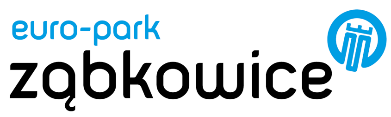 Euro-Park Ząbkowice Sp. z o.o.Euro-Park Ząbkowice Sp. z o.o.OGŁOSZENIE O UDZIELANYM ZAMÓWIENIUOGŁOSZENIE O UDZIELANYM ZAMÓWIENIUOGŁOSZENIE O UDZIELANYM ZAMÓWIENIUOGŁOSZENIE O UDZIELANYM ZAMÓWIENIUOGŁOSZENIE O UDZIELANYM ZAMÓWIENIUNazwa i numer zamówieniaNazwa i numer zamówieniaNazwa i numer zamówieniaWybór Wykonawcy zadania pn. Wykonanie Programu Funkcjonalno-Użytkowego oraz wielobranżowej koncepcji projektowej przyszłej inwestycji związanej z budową Parku Przemysłowego w Ząbkowicach Śląskich, zlokalizowanego na działce o nr ewid. 022405_5.0001.354/25, obręb Bobolice, w Ząbkowicach Śląskich, o powierzchni 123,5374m²”, dla Euro-Park Ząbkowice Sp. z o.o.Wybór Wykonawcy zadania pn. Wykonanie Programu Funkcjonalno-Użytkowego oraz wielobranżowej koncepcji projektowej przyszłej inwestycji związanej z budową Parku Przemysłowego w Ząbkowicach Śląskich, zlokalizowanego na działce o nr ewid. 022405_5.0001.354/25, obręb Bobolice, w Ząbkowicach Śląskich, o powierzchni 123,5374m²”, dla Euro-Park Ząbkowice Sp. z o.o.ZATWIERDZENIE:ZATWIERDZENIE:ZATWIERDZENIE:………...……. 	     ……..………..…………………….……………….…..          data				 podpisy………...……. 	     ……..………..…………………….……………….…..          data				 podpisyI.INFORMACJE WYMAGANE ZGODNIE Z KODEKSEM SPÓŁEK HANDLOWYCH W TREŚCI PISM I ZAMÓWIEŃ HANDLOWYCHINFORMACJE WYMAGANE ZGODNIE Z KODEKSEM SPÓŁEK HANDLOWYCH W TREŚCI PISM I ZAMÓWIEŃ HANDLOWYCHII.KONTAKTIII.OPIS PRZEDMIOTU ZAMÓWIENIAIV.INNE ISTOTNE WARUNKI ZAMÓWIENIAV.TERMIN REALIZACJI ZAMÓWIENIAVI.OPIS SPOSOBU SPORZĄDZENIA OFERTY VII.WYMAGANE DOKUMENTY VIII.MIEJSCE ORAZ TERMIN SKŁADANIA I OTWARCIA OFERTIX.OPIS SPOSOBU OBLICZENIA CENY OFERTYX.OPIS KRYTERIÓW, KTÓRYMI ZAMAWIAJĄCY BĘDZIE SIĘ KIEROWAŁ PRZY WYBORZE OFERTY, WRAZ Z PODANIEM WAG TYCH KRYTERIÓW I SPOSOBU OCENY OFERTLiczba punktów zostanie przyznana zgodnie z poniższą tabelą: Wykonanie dodatkowej dokumentacji projektowej budynku biurowego lub produkcyjnego zgodnie z Rozdziałem IV ust. 2 lit a 1) i 2) OgłoszeniaLiczba wykonanych dokumentacji projektowychLiczba punktówLiczba punktów zostanie przyznana zgodnie z poniższą tabelą: Wykonanie dodatkowej dokumentacji projektowej budynku biurowego lub produkcyjnego zgodnie z Rozdziałem IV ust. 2 lit a 1) i 2) Ogłoszenia15Liczba punktów zostanie przyznana zgodnie z poniższą tabelą: Wykonanie dodatkowej dokumentacji projektowej budynku biurowego lub produkcyjnego zgodnie z Rozdziałem IV ust. 2 lit a 1) i 2) Ogłoszenia210Liczba punktów zostanie przyznana zgodnie z poniższą tabelą: Wykonanie dodatkowej dokumentacji projektowej budynku biurowego lub produkcyjnego zgodnie z Rozdziałem IV ust. 2 lit a 1) i 2) Ogłoszenia315Liczba punktów zostanie przyznana zgodnie z poniższą tabelą: Wykonanie dodatkowej dokumentacji projektowej budynku biurowego lub produkcyjnego zgodnie z Rozdziałem IV ust. 2 lit a 1) i 2) Ogłoszenia420Wykonanie dokumentacji projektowej parku technologiczny, parku przemysłowegolubWykonanie  dokumentacji projektowej budynku lub hali przemysłowej nagrodzonej w konkursach architektonicznychLiczba wykonanych dokumentacji projektowych Liczba punktów Wykonanie dokumentacji projektowej parku technologiczny, parku przemysłowegolubWykonanie  dokumentacji projektowej budynku lub hali przemysłowej nagrodzonej w konkursach architektonicznych22Wykonanie dokumentacji projektowej parku technologiczny, parku przemysłowegolubWykonanie  dokumentacji projektowej budynku lub hali przemysłowej nagrodzonej w konkursach architektonicznych34Wykonanie dokumentacji projektowej parku technologiczny, parku przemysłowegolubWykonanie  dokumentacji projektowej budynku lub hali przemysłowej nagrodzonej w konkursach architektonicznych46Wykonanie dokumentacji projektowej parku technologiczny, parku przemysłowegolubWykonanie  dokumentacji projektowej budynku lub hali przemysłowej nagrodzonej w konkursach architektonicznych58Wykonanie dokumentacji projektowej parku technologiczny, parku przemysłowegolubWykonanie  dokumentacji projektowej budynku lub hali przemysłowej nagrodzonej w konkursach architektonicznych610Wykonanie dokumentacji projektowej budynku biurowego lub produkcyjnego który uzyskał certyfikat w ogólnie uznanym systemie certyfikacji ekologicznej, terenu parku przemysłowego z instalacjami OZE Liczba wykonanych dokumentacji projektowych Liczba punktów Wykonanie dokumentacji projektowej budynku biurowego lub produkcyjnego który uzyskał certyfikat w ogólnie uznanym systemie certyfikacji ekologicznej, terenu parku przemysłowego z instalacjami OZE 21Wykonanie dokumentacji projektowej budynku biurowego lub produkcyjnego który uzyskał certyfikat w ogólnie uznanym systemie certyfikacji ekologicznej, terenu parku przemysłowego z instalacjami OZE 32Wykonanie dokumentacji projektowej budynku biurowego lub produkcyjnego który uzyskał certyfikat w ogólnie uznanym systemie certyfikacji ekologicznej, terenu parku przemysłowego z instalacjami OZE 43Wykonanie dokumentacji projektowej budynku biurowego lub produkcyjnego który uzyskał certyfikat w ogólnie uznanym systemie certyfikacji ekologicznej, terenu parku przemysłowego z instalacjami OZE 54Wykonanie dokumentacji projektowej budynku biurowego lub produkcyjnego który uzyskał certyfikat w ogólnie uznanym systemie certyfikacji ekologicznej, terenu parku przemysłowego z instalacjami OZE 65XI.Wymagania dotyczące wadiumXI.Wymagania dotyczące ZABEZPIECZENIA NALEŻYTEGO WYKONANIA UMOWYXII.NEGOCJACJEXIII.INFORMACJE DODATKOWEXIII.ZAŁĄCZNIKI 